MCRA/WCRA 4th Annual Regional Education ConferenceSeptember 12th – 13th 2019This event will qualify as a Regional Educational Activity for CoC Standard 1.11NCRA credit is being applied forConference FeesEarly Bird Rate (06/03/19 – 06/30/29)Regular Rate (07/01/19 – 08/23/19)Rate After 08/23/19*Students cannot be currently working in the registry field and must show proof of enrollment in a RHIT/RHIA or CTR program with their registration to be eligible for the student rate. Please provide a photocopy of your student ID with year or enrollment or an unofficial transcript on school letterhead. *Cancellation Policy: Cancellations must be received in writing by 8/23/19 to be eligible for a refund. MCRA will accept cancellations by mail or e-mail and will provide a refund to those received on or before 8/23/19. For cancellations received during the specified time period, the refund will be issued on the next business day after the last day of the conference. MCRA will refund the registration fees paid, less a $50 processing charge. No cancellations will be accepted for refund after 08/23/19. Attendee substitution is permitted.RegistrationTo register for the 4th Annual MCRA/WCRA Regional Conference follow this https://fs28.formsite.com/minnesotaMCRA/2019RegionalConference/index.html and complete the online registration.  There are options to pay by check or through PayPal with an account or as a guest with a credit or debit card.  If paying by check please print out your registration confirmation and mail it with a check made out to MCRA to:          Amanda Hlad          6429 200th Street          Randall MN 56475Group checks are welcome but we ask that individual attendees complete the online registration and then give their organization their printed registration confirmation to be mailed with the check.Please contact Amanda Hlad with any questions: minnesotaMCRA@gmail.comLodgingEmbassy Suites Minneapolis Airport7901 34th Ave SBloomington, MN952-854-1000www.embassymspairport.comRates:Double or King $154.00/night*Plus tax. Includes Wi-Fi and breakfast both mornings.  Non-hotel guests can buy a full breakfast for $17.00.*There will be a light breakfast of fruit, pastries, and coffee available during registration time and through the first break. A block of rooms is being held until 09/04/2019.Individuals will need to call to make a reservation and mention the MCRA/WCRA conference.The hotel offers a complimentary shuttle to and from the Mall of America and the Minneapolis Airport.  Blue line is up to attendees to purchase fare.Local spots>>AttractionsAmazing Mirror Maze – 353 North Garden, Mall of America – Entrance fee $8.95Sea Life Centre Minnesota – 120 East Broadway, Mall of America – Purchase online $20.99Nickelodean Universe – Mall of America – Invidual Ride Tickets purchased onsiteFly Over America – Omni-theater type visual ride - $19.99Moose Mountain Adventure Golf – Mall of AmericaNormandale Community College Japanese Garden – FreeMinnesota Valley National Wildlife Refuge (Long Meadow Lake)Fort Snelling CemeteryNorthwest Airlines History Center – Crowne Plaza Aire MSP AirportLong Meadow Lake TrailBloomington Hidden GardenCMX Market Cinema – Mall of AmericaSky Deck Sports Grille & Lanes – Mall of America Hosted  by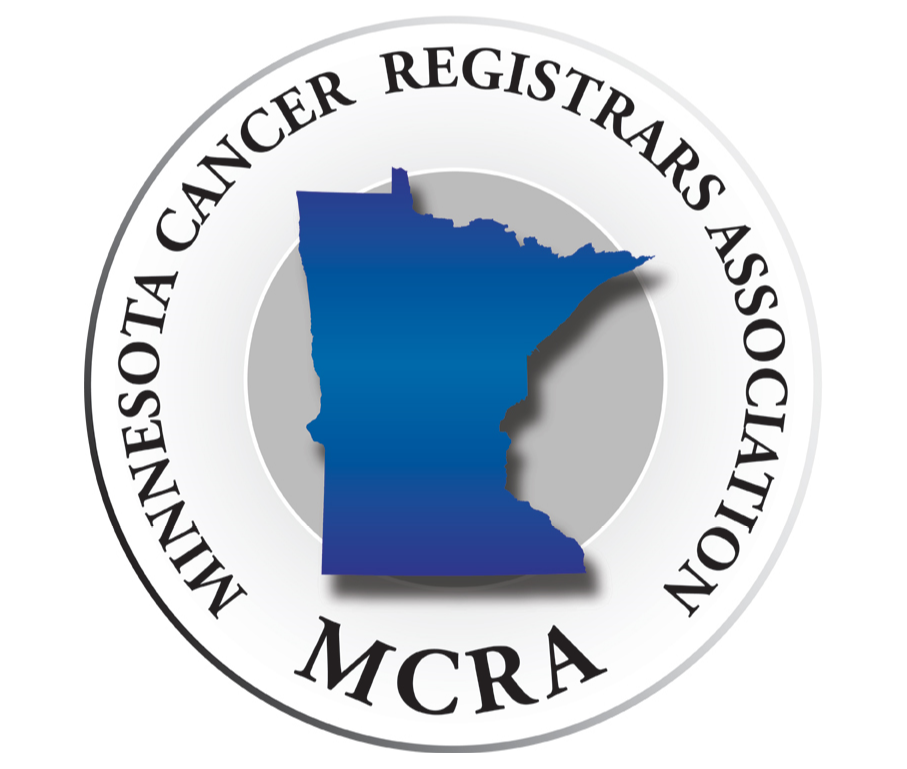 &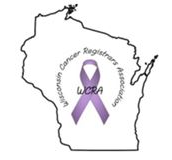 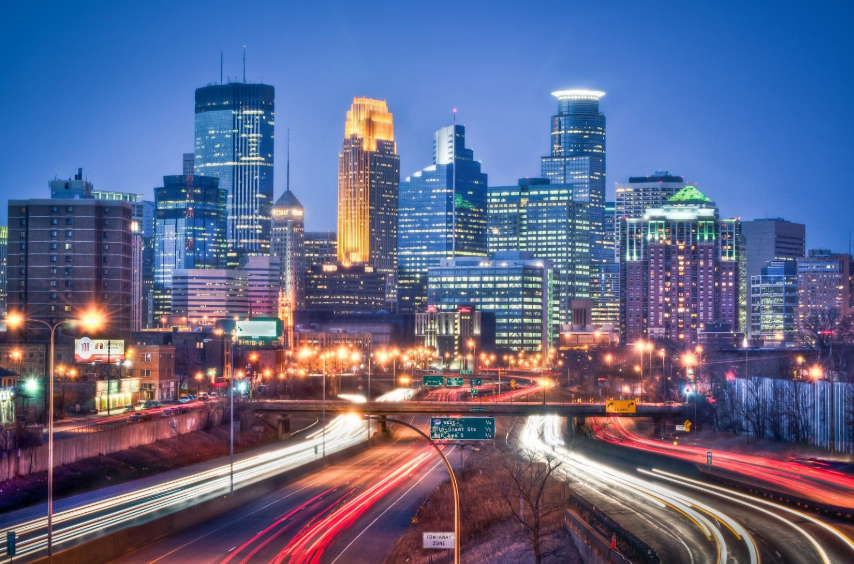 Bloomington, MN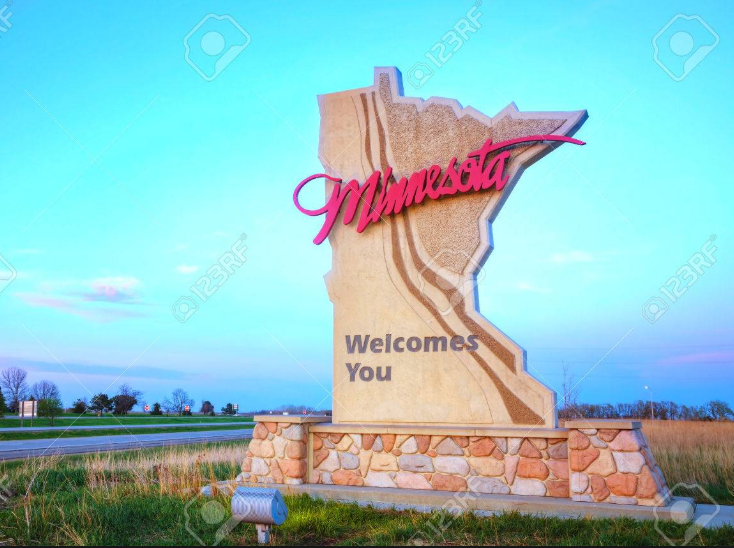 Embassy Suites Minneapolis Airport7901 34th Ave SBloomington, MN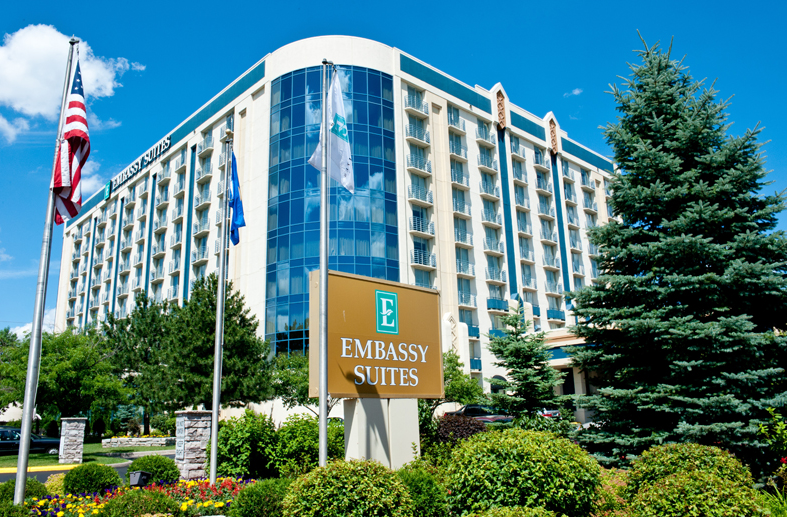 Thursday, September 12Thursday, September 12Thursday, September 127:00amRegistrationRegistration7:55amWelcomeTamarack BallroomWelcomeTamarack Ballroom8:00am – 10:00amSolid Tumor RulesLouanne Currence, RHIT, CTRTamarack BallroomSolid Tumor RulesLouanne Currence, RHIT, CTRTamarack Ballroom10:00am – 10:15 amMorning Break & Vendor ExhibitsCedar BallroomMorning Break & Vendor ExhibitsCedar BallroomMCRA TrackWCRA Track10:15am – 11:15amMinnesota State UpdatesTamarack BallroomWisconsin State UpdatesItasca Room11:15am – 12:00pmMCRA Business MeetingTamarack BallroomWCRA Business MeetingItasca Room12:00pm – 1:00pmNetworking LunchNetworking Lunch1:00pm – 2:00pmAJCC Chapter 1 ReviewLouanne Currence, RHIT, CTRTamarack BallroomAJCC Chapter 1 ReviewLouanne Currence, RHIT, CTRTamarack Ballroom2:00pm – 2:15pmAfternoon Break & Vendor ExhibitsCedar BallroomAfternoon Break & Vendor ExhibitsCedar Ballroom2:15pm – 3:15pmPharynxLouanne Currence, RHIT, CTR                     Tamarack BallroomPharynxLouanne Currence, RHIT, CTR                     Tamarack Ballroom3:15pm – 4:15pmQuestion PanelLouanne Currence, RHIT, CTR                     Tamarack BallroomQuestion PanelLouanne Currence, RHIT, CTR                     Tamarack Ballroom4:30pmSocial HourWoolley’s North AreaSocial HourWoolley’s North AreaFriday, September 13thFriday, September 13thFriday, September 13th7:00amRegistrationBreakfast7:55amWelcomeTamarack BallroomWelcomeTamarack Ballroom8:00am – 8:45amCancer Data:  It Makes a DifferencePaula Lindgren, MSBiostatistician, MN Department of HealthTamarack BallroomCancer Data:  It Makes a DifferencePaula Lindgren, MSBiostatistician, MN Department of HealthTamarack Ballroom8:45am – 9:45amHematopoieticLouanne Currence, RHIT, CTRTamarack BallroomHematopoieticLouanne Currence, RHIT, CTRTamarack Ballroom9:45am – 10:00amMorning Break/Vendor ExhibitsCedar BallroomMorning Break/Vendor ExhibitsCedar Ballroom10:00am – 11:30amMelanomaLouanne Currence, RHIT, CTRTamarack BallroomMelanomaLouanne Currence, RHIT, CTRTamarack BallroomThursday & FridayMCRA/WCRA Member$125Non-Member$150Student$80Thursday & FridayMCRA/WCRA Member$150Non-Member$175Student$80Thursday & FridayMCRA/WCRA Member$175Non-Member$200Student$100>>Dining near Embassy SuitesWoolley’s Kitchen and Bar	AiRE Craft Grill	Martel’s Restaurant and LoungeBlue Water Grill	Urbana Craeft Kitchen	D. Brian’s Deli		Hawaii Poke Bowl	Piada Italian Street Food	ZZQ Smokehouse			Hiko Sushi>>Dining in Mall Of AmericaBenihanaBubba Gump shrimpBuffalo Wild WingsCadillac RanchCantina LaredoChipotleChick-fil-ACraveCowboy JacksEarth BurgerDick’s Last ResortHard Rock CaféMelt ShopMasu Sushi & RobataRainforest CaféTGI Friday’sFood Court – fast foodMany more places listed